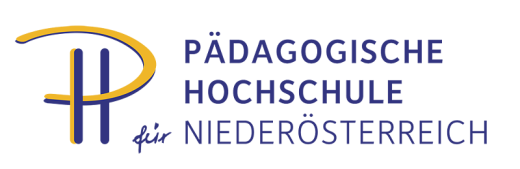 AG-Tagung AHS Schülerberater/innen29. April 2019, WienZielgruppe:	Schülerberater/innen an AHS Zeit:	Montag, 29. April 2019, 09:30 – 14:00 UhrOrt:	FH Wien der WKW	Währinger Gürtel 97	1180 WienThema:		       FH Wien der WKWSeminarleitung:	Mag. Andreas BreiteggerLehrbeauftragte:	Mag.a Mag.a Andrea Baumann, MBA, Mag. Andreas BreiteggerProgramm: 09:30 – 12:00	Mag.a Mag.a Andrea Baumann, MBA	Vorstellung des Studienangebotes für Studierende an der FH Wien der WKW, Führung durch die University of Applied Sciences for Management & Communication12:00 – 12:30	Mittagspause12:30 – 14:00		        Mag. Andreas Breitegger	Aktuelle bildungsberatungsrelevante ThemenDie Abrechnung der Reisekosten sowie von Quartier und Verpflegung erfolgt gemäß den neuen Bestimmungen des Landesschulrates im Dienstweg!Sollte eine Seminarteilnahme nicht möglich sein, ersuchen wir Sie umgehend, unser Sekretariat (02252/88570-202, Frau Leprich) zu verständigen.Mag. Doris MiestingerMitarbeiterin D5: Theorie und Praxis der Unterrichtsfächer  doris.miestinger@ph-noe.ac.at       +43/2252/88 570   DW 161